          \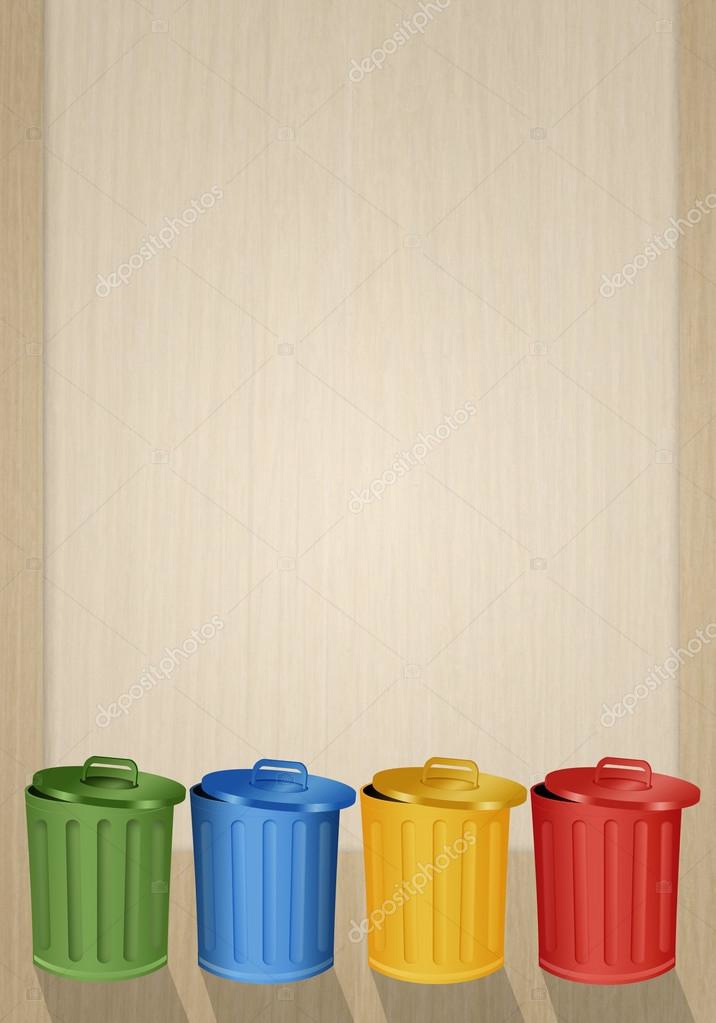 Дидактическая игра  «Очистим озеро  Байкал от мусора».Была придумана вследствие проведения открытого просмотра в старшей группе. Дошкольникам легче воспринимать действительность, если ее можно спроецировать на месте.
Поэтому я изготовила макет озера Байкала используя подручные средства, если оценить финансовые вложения то это очень доступная модель, предметы из которых состоит пособие доступны в прямой продаже. Сам же макет абсолютно безопасен для игры.
Дидактическая игра: «Очистим озеро Байкал от мусора» ориентировано на детей от 4 до 8 лет.
Пособие мобильно к размещению в групповом пространстве, имеет общеразвивающие эффект, что соответствует ФГОС ДО.
Данная дидактическая игра многофункциональна, способствует развитию не только познавательно-исследовательских способностей, но и стимулирует развитие речи, математических представлений.
Назначение игры: дидактическая игра «Очистим озеро Байкал от мусора» , предназначена для подгрупповой, групповой, индивидуальной работы и самостоятельной деятельности детейАктуальность:  На сегодняшний день проблема утилизации отходов является одной из самых актуальных. Я думаю, что детей дошкольного возраста необходимо привлекать к проблеме загрязнения окружающей среды через практическую природоохранную деятельность. После появления искусственных материалов, с каждым годом загрязнение озера Байкала становится все более серьезным. Этому способствует быстро развивающаяся промышленность, которые отравляя землю, воду и воздух От одного только пластика каждый год в мире умирает сто тысяч морских животных и миллион птиц. Каждый из нас отправляет на свалку 400 кг мусора в год.
Современный метод решения этой проблемы — раздельный сбор отходов и их переработка.Цель игры: содействие ознакомлению детей с понятием «сортировка мусора» , «вторичное переработка» и представлений о способах решения важных для общества экологических проблем озера Байкала.Задачи:Формировать представление у детей о том, что сортировка мусора и вторичное переработка необходимы для сохранения окружающей среды.Способствовать  формированию экологической культуры.Развивать умение классификации предметов по материалам, из которых они изготовлены.Развивать логическое мышление, наблюдательность, память и внимание, Воспитывать бережное отношение к окружающему миру.
Ход игры:Перед детьми на столе находится макет Байкала, в нем разложены карточки с изображением различных отходов. Дети разбирают по одному контейнеру и собирают в него те карточки, которые подходят по наименованию.